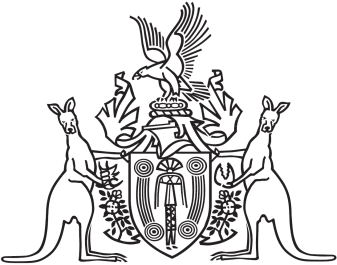 Northern Territory of AustraliaGovernment GazetteISSN-0157-833XNo. S73	11 September 2018Assent to Proposed LawsHer Honour the Administrator declared assent to the following proposed laws:6 September 2018Monetary Units Act 2018 (Act No. 17 of 2018)Monitoring of Places of Detention (Optional Protocol to the Convention Against Torture) Act 2018 (Act No. 18 of 2018)Parks and Wildlife Commission Amendment Act 2018 (Act No. 19 of 2018)Pastoral Land Legislation Amendment Act 2018 (Act No. 20 of 2018)Michael TathamClerk of the Legislative Assembly10 September 2018